Daily Schedule[~8:30] Arrive at the center to get extra prep time[8:30-9:00] Prep work and light play[9:00-9:30] Snack time[9:30-11:00] Free play[11:00-11:15] Transition time[11:15-11:45] Circle time[11:30-12:30] Physical play / Library play[12:30-12:45] Lunch transition time[12:45- 1:15] Lunch Time[1:15-1:30] Nap preparation[1:30-2:00] Daily report and prep time [2:00 ~] Stay later when needed to finish your workOrientation Schedule and Guide
Week 1 – Observation WeekDuring this week the Teacher will sit in the classroom and focus on various points throughout the week. The Teacher should take notes and give the observation document to the director at the end of each day.Week 2 – Interaction with children & Meeting 
8:30-2:00pm

During this week the Teacher will play with children, but not plan or prepare activities. The Director or Korean Co-Teachers should assign some activity for the Teacher to do every day. Or just encourage the Teacher to participate with children in free play. During this week the teacher should take some time to plan and prepare some activities for the next week with children.Week  3 – Normal Week 
8:30-2:00pm The teacher will introduce their preparations and begin to write daily reports. By this time the program should be running normally.

Week  4 –Daily Reports
The Teacher can begin to prepare and write daily reports.Week 1 Observation Guide Day 1

Teacher: 
Date: 
Time: 9:00-1:00 (Free Play + Physical Play + Lunch)
Teacher ObservationObserve the English teacher and Korean teachers and write the role each had for the day. Take some time to interact with the children on a 1 to 1 basis.Week 1 Observation Guide Day 2 (Your center)

Teacher:  
Date: 
Time: 8:30-2:00 (Free Play + Physical Play)

Choose 1 child and observe their play throughout the day.Week 1 Observation Guide Day 2 (Your center)

Teacher: 
Date: 
Time: 8:30-2:00 (Free Play + Physical Play + Lunch + Afternoon Prep)
My RoleHow do you see yourself in the classroom? How would you work and participate in Puruni?5/6 program 2018-2019 (Subject to change)5/6 program 2018-2019 (Subject to change)7 program 2018-2019 (Subject to change)7 program 2018-2019 (Subject to change)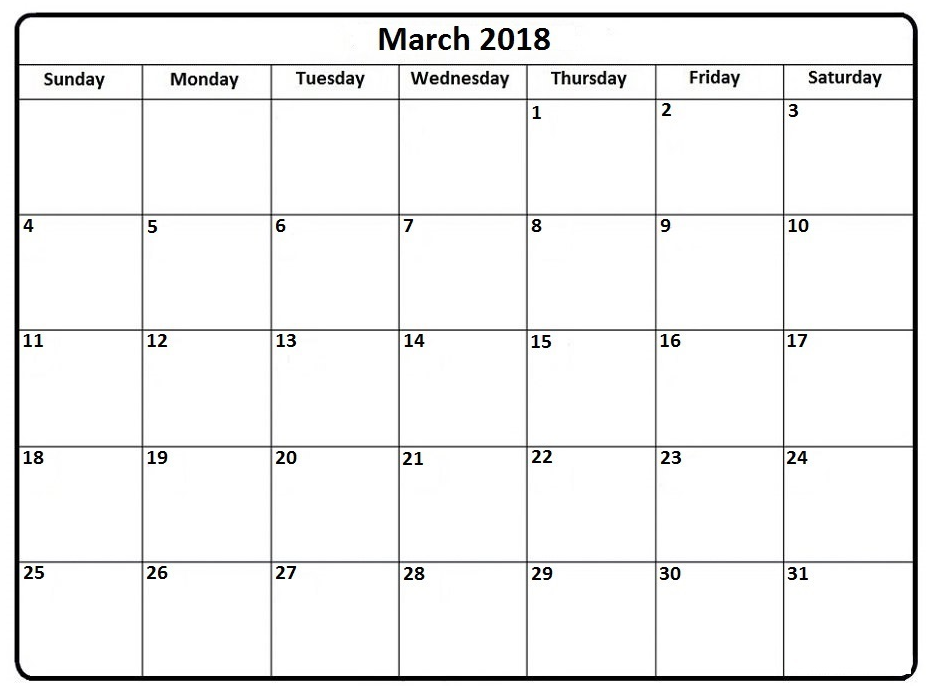 March ScheduleTraining: Class Observation
Varies by teacher 
For the first two days, you will observe a more senior member of our staff and learn how to be an IEP teacher.  The last two days of your training will be in your own center.  Use the attached forms in the beginning of this packet and return completed forms to your director.Training: Introduction to Free Play
March 5th – 9th  
With assistance from your Korean co-Teachers you will begin to play with the children. Also, you will need to begin planning for the following week.Training: Meetings & Planning
Match 12th – 16th 
You will have your first official meeting with Korean co-Teachers. Bring in some ideas and make a schedule together.Training: First Normal Week
March 19th – 23th 
This will be your first normal week of play with the children.Daily Reports & Lesson Plans
March 26th
You will begin to prepare daily reports and lesson plans. (eng.puruni.com)Puruni Administration ChecklistDaily Reports
Starting Date: March 26th 
Location: Puruni Intranet
Extra: Print and submit to Director Daily (You should ask for a paper folder with a metal clip or binder to use for the full year – make sure to label the folder/binder appropriately)Weekly lesson Plans
Starting Date: March 26th
Location: Template on Puruni Intranet
Extra: Print and give to Director weekly & Email to johnt@puruni.com monthlyStudent Interaction Reports
2x a year
Will review at a later dateFor more clarification, see Puruni Manual on center computerPuruni Vacation OutlineHere is a brief explanation about vacation. The following example assumes a Teacher has started in March, for those who started later you can minus 1 day for every month after March.Total Vacation BreakdownIn the first semester you have 6 available vacation days. The fixed days are paid daysThe first 2 flexible days are paidThe 3rd flexible is non paidThe 3 fixed days are NON-NEGOTIABLEWhatever vacation you DO NOT use in the 1st semester will roll over into the second semester.You cannot use more than 6 days of your vacation in the 1st semester without special agreement from your director and manager.You CAN use vacation that rolls over into the second semester freely.  However, vacation will NOT roll over into the next contract.Personal Vacation ManagerPlease use this template to keep track of your vacation use.Day 19:00-1:00PM
Teacher observation 1Day 2
8:30-2:00pm
Teacher observation 2Day 3
8:30-2:00pm
Teacher observation 2Monday – WednesdayThe teacher should research some activities using the intranet and other sources.

The Teacher should prepare samples, ideas and an English goal list.ThursdayThe Director, Korean Teachers and English Teacher should meet and make a plan for the next week. All roles should be assigned clearly.FridayThe English Teacher should begin to prepare activities for the next week. Also, if adjustments should be made it will be a good time to do it. Also, the Korean Teachers can offer tips.What did you notice today that you didn’t see the previous day?1. MarchTheme: Joyful Childcare Center 1week: Adapting to my new class 2 week: My class friends 3 week: What I want to play 4 week: Play safely 5 week: Play well together2. AprilTheme: Spring1week: Change to spring2 week: Flowers and trees3 week: spring picnic3. MayTheme: My family and me 1week: My Joyful Home2 week: Mom and Dad I love3 week: My Body
4 week: My mind5 week: Things I can do 4. JuneTheme: Animals 1 week: Various animals (1)2 week: Various of animals (2) 3 week: Insects 4 week: Protect Animals5. July Theme: Healthy lifestyle 1week: Wash myself clean2 week: Do exercises  3 week: Food and healthy body6. AugustTheme: Summer1 week: Summer weather and sunshine 2 week: Water play3 week: Mountain and sea 4 week: Let’s take trips7.  August thru SeptemberTheme: Transportation1 week: .Various Transportation 12 week: Various Transportation 23 week: Transportation play4 week: Traffic rules and safety8. September Theme: My country and other country 1 week: To represent Korea2 week: Korean holidays 3 week: Korean and Foreign Food 4 week: Korean and Foreign Houses and Fashion 5 week: Fun folk games9. October Theme: Autumn 1 week:  Change to autumn2 week: Grains, fruits and nuts 3 week: leaves and color10. NovemberTheme: My Neighborhood 1 week: Look around my town 2 week: People who help us 1 3 week: People who help us 2 4 week: Shops in my town5 week: A market pla11. DecemberTheme: Winter   1 week: Winter weather and wind2 week: Winter life and Christmas 3 week: Winter play and safety4 week: New Year’s Day 12. JanuaryTheme: Tools and Machines1 week: Tools seen in the center 2 week: The machines we use  3 week: Convenient tools and machines13. February Theme: Me as an Older Brother or Sister 1 week: My class I enjoyed 2 week: Thank you teachers 3 week: Lunar New Year’s Day 4 week: Parting with my class1. MarchTheme: Life and Friends at Childcare Center 1 week: New class and teachers 2 week: New Friends 3 week: The 00 Class promises we made 4 week: Staying together at the center2. AprilTheme: Spring and animals, plants 1week: Weather Changes and Daily Life2 week: Spring and plants3 week: Animals I want to find out about 14 week: Animals I want to find out about 25 week: Animals we have learned3. May Theme: My family and I 1week: Precious family 2 week: Various types of families3 week: Me in my family4 week: I am special 4. JuneTheme: My Neighborhood 1 week: The look of my neighborhood2 week: Institutions in my neighborhood 3 week: Various jobs 4 week: Economy in my life (1)5 week: Economy in my life (2)5. July Theme: Summer and Healthy lifestyle1week: Summer weather and lifestyle changes 2 week: Getting through the summer in healthy ways3 week: Body and life4 week: Have fun in the water6. AugustTheme: Transportation1 week: Types of transportation2 week: Convenient transportation3 week: Future  transportation4 week: Traffic rules and safety7. September Theme: My country Korea1 week: My country I have traveled 2 week: The Pride of my country3 week: Life of my country4 week: The National Holiday8. October Theme: Countries around the world1 week:  Countries I know2 week: Lifestyles of many countries around the world3 week: Cultures of many countries around the world4 week: The world together9. NovemberTheme: Autumn and books 1 week: Autumn weather and lifestyle changes  2 week: Autumn forest 3 week: books and information 4 week: Books we make10. November Thru DecemberTheme: Machinery and Life1 week: Machines in Everyday life2 week: Energy for activating machines 3 week: Convenient energy11. DecemberTheme: Winter  1 week: Changes of winter weather and life  2 week: Wintering of animals and plants 3 week: Winter play4 week: Winter safety12. JanuaryTheme: Earth and environment1 week: The Earth we live in(1) 2 week: The Earth we live in(2)3 week: Environmental Protections4 week: Space exploration2. FebruaryTheme: Enter elementary school1 week: The Childcare center I enjoyed/Lunar New Year’s Day 2 week: I am ready to go to school 13 week: I am ready to go to school 2My Total Vacation:1st Semester2nd Semester3 Fixed3 FixedDates:Dates:My Flexible Total:My Flexible Total:Date:

Paid/NonDate:

Paid/NonDate:

Paid/NonDate:

Paid/NonDate:

Paid/NonDate:

Paid/NonDate:

Paid/NonDate:

Paid/NonDate:

Paid/NonDate:

Paid/NonDate:

Paid/NonDate:

Paid/Non